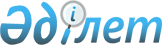 О внесении изменений в постановление Правительства Республики Казахстан от 28 декабря 1999 года N 2004 и признании утратившими силу некоторых решений Правительства Республики КазахстанПостановление Правительства Республики Казахстан от 1 марта 2005 года N 181      Правительство Республики Казахстан ПОСТАНОВЛЯЕТ: 

      1. Утратил силу постановлением Правительства РК от 20.05.2010 № 453.

      2. Признать утратившими силу: 

      1) постановление Правительства Республики Казахстан от 18 ноября 1999 года N 1748 "О создании Межведомственной комиссии по изучению состояния безопасности полетов воздушных судов гражданской авиации Республики Казахстан"; 

      2) постановление Правительства Республики Казахстан от 23 ноября 1999 года N 1771 "О внесении изменений в постановление Правительства Республики Казахстан от 18 ноября 1999 года N 1748". 

      3. Настоящее постановление вводится в действие со дня подписания.       Премьер-Министр 

      Республики Казахстан 
					© 2012. РГП на ПХВ «Институт законодательства и правовой информации Республики Казахстан» Министерства юстиции Республики Казахстан
				